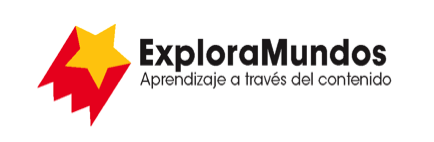 Niveles Q, R, S: Investigaciones
Animales arquitectosParte 3: Anota los datos
Busca una forma de anotar la información que te permita ver patrones en los datos.¡Adáptala a tu información!

Cuando termines, asegúrate de guardar este archivo.Animal 1Animal 2Animal 3Nombre del animal¿Por qué cava una madriguera?¿Qué características físicas le permiten cavar bajo la tierra?¿Cómo protege su madriguera?¿Durante cuánto tiempo usa su madriguera?¿Cómo cuida a sus crías?